WWFFG Trophy Winners 2019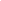 